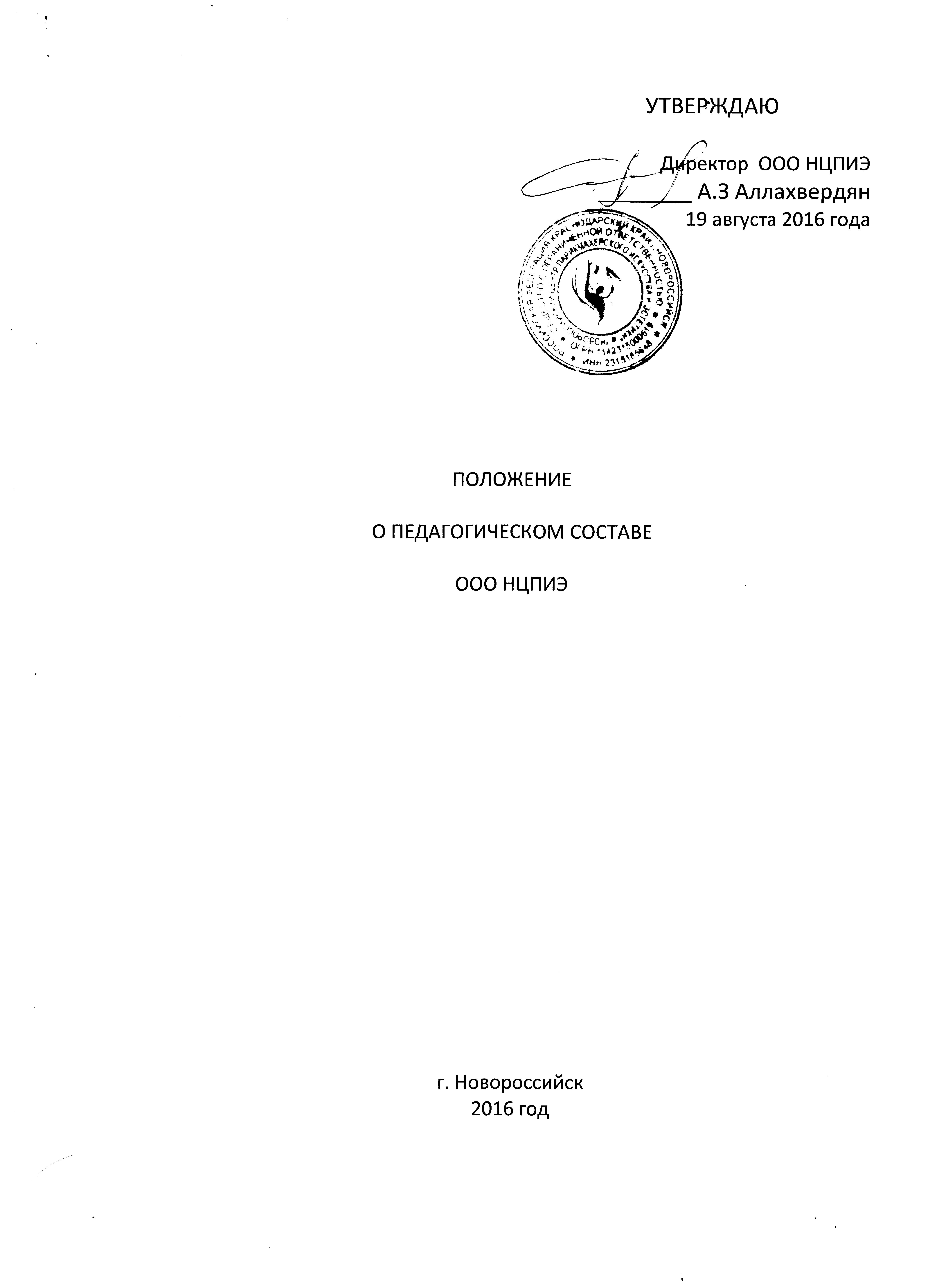 Общие положения.. Настоящее положение разработанно в соответсвии с Федеральным законом в Российской Федерации от 29 декабря 2012 г. № 273-ФЗ «Об образовании в Российской Федерации с целью управления организацией образовательного процесса, развития, содержания образования реализации  профессиональных образовательных программ, повышения качества обучения и воспитания обучающихся, совершенствования методической работы ООО НЦПИЭ, содействие повышению квалификации его педагогических работников, а также дальнейшей демократизации управления образовательными процессами, закрепления государственно-общественного характера управления образованием. . Положение является локальным актом ООО НЦПИЭ, утвержденно приказом руководителя ООО НЦПИЭ его действие распространяется на всех педагогических работников ООО НЦПИЭ.. Педагогический совет ООО НЦПИЭ (далее педагогический совет) является коллегиальным совещательным органом ООО НЦПИЭ, объединивщим педагогов и других его работников..Педагогический совет в своей деятельности руководствуется Конституцией Российской Федерации, Уставом ООО НЦПИЭ, а также настоящим Положением о педагогическом совете.Основные направления деятельности педагогического совета.      2.1. Обсуждение и утверждение плана работы педагогического совета                    ООО НЦПИЭ.    2.2.   Рассмотрение и обсуждение концепции развития ООО НЦПИЭ, принятие программ развития ООО НЦПИЭ. 2.3 .  Определение основных характеристик организации образовательного процесса: языка на котором ведется обучение; порядок и процедуры приема; выпуска и исключения обучающихся; их восстановления на обучение; формы; порядка и условий проведения промежуточной и итоговой аттестации; системы оценок при аттестации; режима занятий обучающихся; правил внутреннего распорядка;оказания платных образовательных услуг;порядка их предоставления; порядка их регламентации и оформления отношений ООО НЦПИЭ.2.4.  Рассмотрение и обсуждение планов учебно-воспитательной, методической работы и плана развития учебно-материальной базы ООО НЦПИЭ, в целом и его структурных подразделений в отдельности.2.5 . Обсуждение и принятие рабочих планов и программ учебных курсов, дисциплин, рассмотрение состояния, мер и мероприятий по реализации образовательного стандарта профессионального образования, в том числе учебно-программного, учебно-методического и эспериментально-технического обеспечения по специальностям и программам, по которым осуществляется обучение в ООО НЦПИЭ.2.6. Анализ и оценка результатов образовательного процесса в ООО НЦПИЭ, рассмотрение вопросов связаных с проведением текушего контроля знаний и промежуточной аттестации, допуском обучающихся к итоговой аттестации, отчислением ( в т.ч. выпуском) обучающихся.2.7. Рассмотрение состояния и итогов учебно-воспитательной работы ООО НЦПИЭ, заслушивание информации и отчетов педагогических работников ООО НЦПИЭ, докладов представителей организаций и учереждений, взаимодействующих с ООО НЦПИЭ, по вопросам образования и воспитания обучающихся, принятие решений по проблемам связаным с совершенствованием образовательного процесса в ООО НЦПИЭ,2.8 .Рассмотрение состояния и итогов методической работы ООО НЦПИЭ, совершенствование педагогических и информационных технологий, методов и средств обучения по реализуемым формам обучения, (заслушивание и обсуждение опыта работы преподавателей в области новых педагогических информационных технологий, авторских программ, учебников, учебных и методических пособий).2.9. Рассмотрение и обсуждение вопросов, связанных с деятельностью филиалов, отделений, учебно-производственных и других подразделений, а также вопросв состояния охраны труда в ООО НЦПИЭ.2.10. Иные вопросы отнесенные к его компетентности в соответствии с законодательством Российской Федерации.Состав педагогического  совета.3.1 .Педагогический совет организуется в составе руководителя ООО НЦПИЭ, заместителей руководителя, руководителей структурных подразделений, заведующих учебным и учебно-производственными мастерскими,   методистов, секретарей учебной части, преподавателей и мастеров производственного обучения.3.2. Все преподаватели и мастера призводстенного обучения ООО НЦПИЭ, являются  членами педагогического совета, если их численность не  прывышает 50 человек. При количестве преподавателей и мастеров производственного обучения более 50 человек  в состав педагогического совета входит не менее 75% от их общей численности.3.3. Состав педагогического совета утверждается руководителем ООО НЦПИЭ. Из состава педагогического совета избирается открытым голосованием секретарь.Порядок работы педагогического совета.4.1 .Работой педагогического совета в качестве председателя педагогического совета руководит директор ООО НЦПИЭ,4.2. План работы педагогического совета составляется на год, рассматривается на заседании педагогического совета и утверждается руководителем ООО НЦПИЭ.4.3.Переодичность проведения заседаний педагогического совета определяется руководителем, но не реже одного раза в год. Конкретные даты заседаний педагогического совета устанавливает руководитель ООО НЦПИЭ.4.4. По вопросам, обсуждаемым на заседаниях педагогического совета, выносятся решения с указанием сроков исполнения и лиц ответсвенных за исполнение.4.5.Решения педагогического совета принимаются большинством голосов. Решения вступают в силу, если на заседании присутствовало не менее 50% списочного состава членов педагогического совета и становятся обязательным для исполнения всеми работниками и обучающимися ООО НЦПИЭ, после утверждения их руководителем ООО НЦПИЭ. 4.6.Председатель педагогического совета организует систематическую проверку выполнения принятых решений и итоги проверки ставит на обсуждение педагогического совета.4.7.Заседание педагогического совета формируется протоколом, подписываемым председателем и секретарем педагогического совета. В каждом протоколе указывается его номер, дата заседания совета, количество присутствующих, повестка заседания, краткая, но ясная и исчерпающая запись выступлений и принятое решение по обсуждаемому вопросу. Протоколы педагогического совета являются документами со сроками хранения 10 лет.4.8.Каждый член педагогического совета обязан посешать все заседания совета, принимать активное участие в его работе, своевременно и точно выполнять возлагаемые на него поручения.